AUDZĒKŅA MEDICĪNISKĀS APSKATESIZZIŅAVārds, uzvārds ________________________________    Personas kods_________________________________ Sporta veids:                                                 treneris:   VESELĪBAS  STĀVOKĻA NOVĒRTĒŠANA1. Pārslimotās bērnu slimības________________________________________________2. Hroniskas slimības/iedzimtas/______________________________________________   ______________________________________________________________________3. Traumas_______________________________________________________________________________________________________________________________________6. Kardiovaskulārā sistēma: TA__________________P_______________SOMATOSKOPIJAS DATI1. Stāja /pareiza, nepareiza, skoliotiska/_______________________________________2. Pēdas stāvoklis _________________________________________________________ANTROPOMETRIJAS DATI1. Augums________________2. Svars__________________ĢIMENES ĀRSTA ATĻAUJANodarbībām pie paaugstinātām slodzēm profesionālās ievirzes sporta skolā, piedalīšanās sacensībās 20___./20___.mācību gadā: _______________/atļauts vai nav atļauts trenēties/Ģimenes ārsts:________________/paraksts, zīmogs/Datums:   ________________  20___. gadā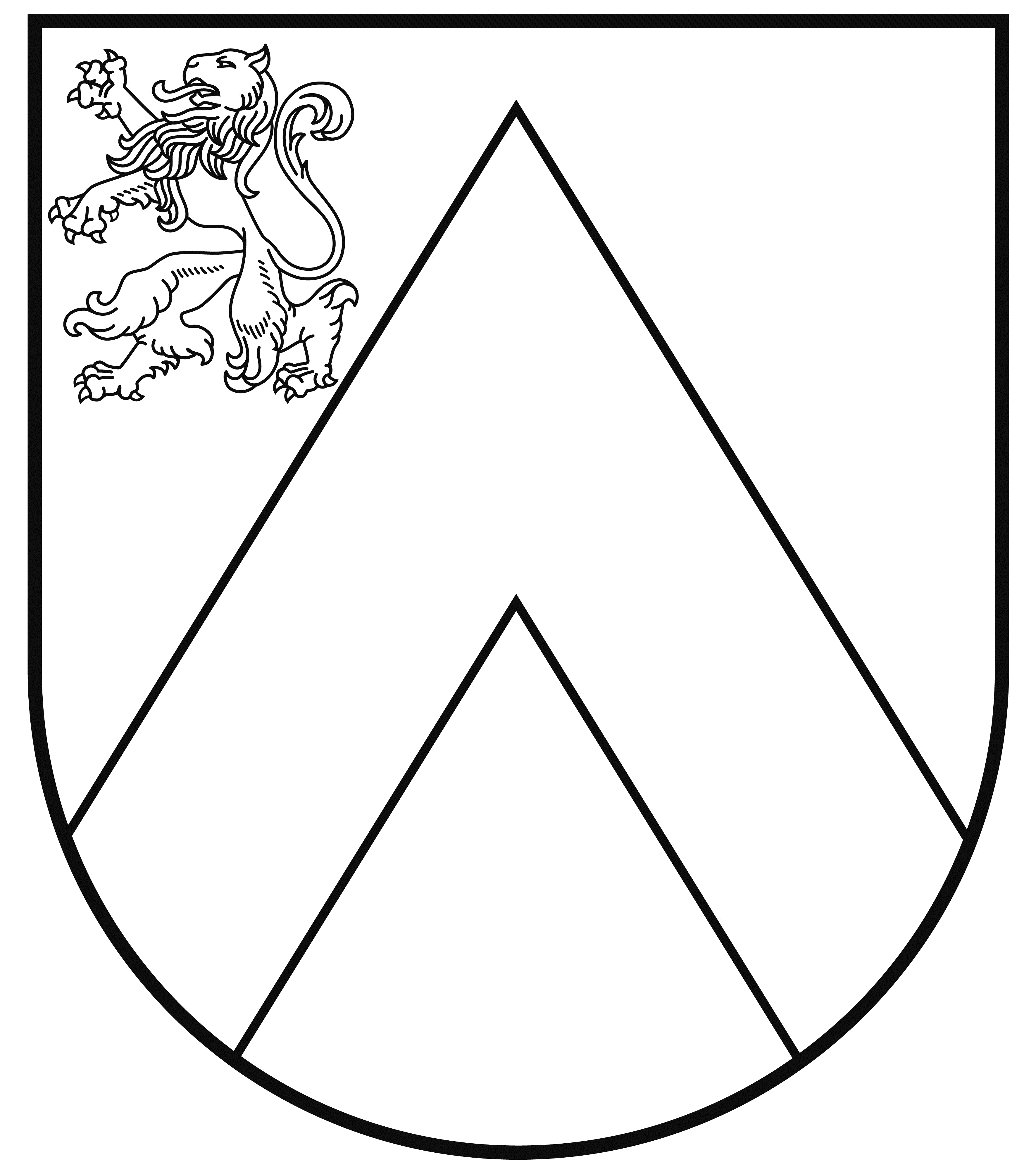 BAUSKAS NOVADA PAŠVALDĪBAvecumnieku Sporta skolaIzglītības iestādes reģistrācijas Nr. 4571902819, reģ. Nr. 40900038364Rīgas iela 45, Vecumnieki, Vecumnieku pag., Bauskas nov., LV-3933tālr. 68206695, e-pasts: sporta.skola@vecumnieki.lv, www.vecumnieki.lv